PRAKATAAlhamdulilllah, Terima kasih kepada rakan-rakan guru dan team sumberpendidikan kerana menyediakan RPT 2023/2024 untuk kegunaan guru-guru di Malaysia.
Muaturun Percuma…
 **DILARANG UNTUK MENGAMBIL SEBARANG BENTUK DAN JENIS KEUNTUNGAN DARIPADA PIHAK KAMI DAN WEB INI SAMA ADA SECARA LANGSUNG ATAU TIDAK LANGSUNG.**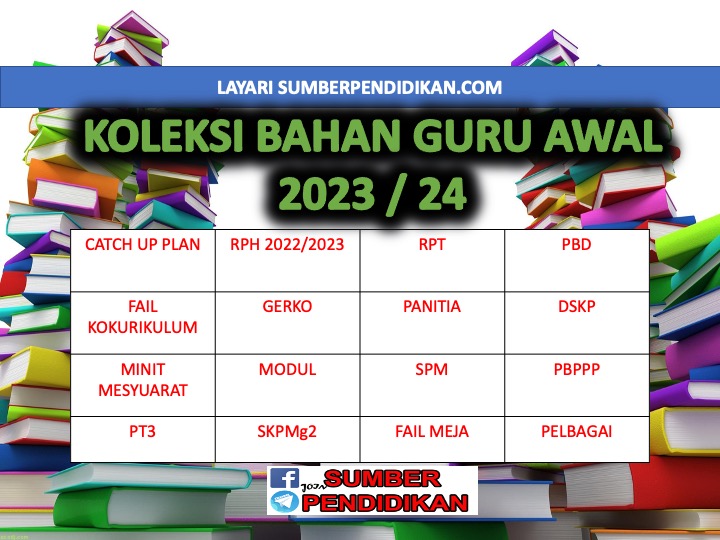 RANCANGAN PENGAJARAN TAHUNAN 2023/2024MINGGUSTANDARD KANDUNGAN  STANDARD PEMBELAJARANCATATANMINGGU 1KUMPULAN A19 Mac – 23 Mac 2024KUMPULAN B20 Mac – 24 Mac 20241.1 Sejarah dan Perkembangan Keusahawanandi Malaysia1.1.1 Memerihalkan sejarah keusahawanan di Malaysia.1.1.2 Menghuraikan perkembangan keusahawanan di Malaysia sebelum, semasa, selepas Dasar Ekonomi Baru (DEB) dan semasa Dasar Pembangunan Negara (DPN).MINGGU 2KUMPULAN A26 Mac – 30 Mac 2023KUMPULAN B27 Mac – 31 Mac 20231.2 Konsep Keusahawanan1.2.1 Menyatakan definisi usahawan dan peniaga.1.2.2 Membezakan usahawan dan peniaga.1.2.3 Menghuraikan konsep keusahawanan dan perniagaan.1.2.4 Membezakan keusahawanan dan perniagaan.MINGGU 3KUMPULAN A2 April – 6 April 2023KUMPULAN B3 April – 7 April 20231.2.5 Menjelaskan keusahawanan dari pelbagai perspektif.1.2.6 Menghuraikan unsur dalam konsep keusahawanan bagi suatu situasi perniagaan.1.2.7 Menganalisis unsur dalam konsep keusahawanan bagi suatu situasi perniagaan.MINGGU 4KUMPULAN A9 April – 13 April 2023KUMPULAN B10 April – 14 April 20231.3 Sumber Keusahawanan1.3.1 Menyatakan definisi sumber keusahawanan.1.3.2 Mengenal pasti sumber keusahawanan fizikal dan bukan fizikal.1.3.3 Menganalisis sumber keusahawanan dalam sesuatu entiti perniagaan.MINGGU 5KUMPULAN A16 April – 20 AprilKUMPULAN B17 April – 21 April2.1 Peranan Keusahawanan2.1.1 Menghuraikan peranan keusahawanan.2.1.2 Menganalisis peranan keusahawanan dalam suatu situasi perniagaan.KUMPULAN A23 April – 27 April 2023KUMPULAN B24 April – 28 April 2023Cuti Pertengahan Penggal 1MINGGU 6KUMPULAN A30 April – 4 Mei 2023KUMPULAN B1 Mei – 5 Mei 20232.1.3 Membincangkan kelebihan keusahawanan sebagai kerjaya.MINGGU 7KUMPULAN A7 Mei – 11 Mei 2023KUMPULAN B8 Mei – 12 Mei 20232.2 Profil Tokoh Usahawan2.2.1 Menerangkan ciri utama usahawan.MINGGU 8KUMPULAN A14 Mei – 18 Mei 2023KUMPULAN B15 Mei – 19 Mei 20232.2.2 Menerangkan profil usahawan.MINGGU 9KUMPULAN A21 Mei – 25 Mei 2023KUMPULAN B22 Mei – 26 Mei 20232.2.3 Menyediakan profil tokoh usahawan dalam negara.KUMPULAN A28 Mei – 1 Jun 2023KUMPULAN B29 Mei – 2 Jun 2023Cuti Penggal 1MINGGU 10KUMPULAN A4 Jun – 8 Jun 2023KUMPULAN B5 Jun – 9 Jun 20232.3 Peranan Kerajaan danBukan Kerajaan dalam Pembangunan Keusahawanan2.3.1 Menghuraikan peranan kerajaan dan bukan kerajaan bagi menggalakkan pembangunan keusahawanan.MINGGU 11KUMPULAN A11 Jun – 15 Jun 2023KUMPULAN B12 Jun – 16 Jun 20232.3.2 Mengenal pasti peranan agensi kerajaan dan bukan kerajaan dalam suatu perniagaan.MINGGU 12KUMPULAN A18  – 22 Jun 2023KUMPULAN B19  – 23 Jun 20232.3.3 Merancang perniagaan baharu dan mengenal pasti agensi kerajaan dan bukan kerajaan yang boleh dilibatkan.MINGGU 13KUMPULAN A25 Jun – 29 Jun 2023KUMPULAN B26 Jun – 30 Jun 20233.1 Pembangunan Diri Usahawan3.1.1 Menyatakan definisi visi, misi dan objektif.3.1.2 Menghuraikan visi, misi dan objektif yang telah ditetapkan.MINGGU 14KUMPULAN A2 Julai – 6 Julai 2023KUMPULAN B3 Julai – 7 Julai 20233.1.3 Mengenal pasti kekuatan, kelemahan, peluang dan ancaman (SWOT) kepada diri sebagai bakal usahawan.3.1.4 Mengaplikasikan analisis SWOT/ TOWS untuk membentuk strategi pembangunan diri.MINGGU 15KUMPULAN A9 Julai – 13 Julai 2023KUMPULAN B10 Julai – 14 Julai 20233.1.5 Menyedia dan membentang rancangan pembangunan diri sebagai bakal usahawan.MINGGU 16KUMPULAN A16 Julai – 20 Julai 2023KUMPULAN B17 Julai – 21 Julai 20233.2 Kemahiran AsasKeusahawanan3.2.1 Menyatakan kemahiran asas keusahawanan individu dan hubungan manusia.MINGGU 17KUMPULAN A23 Julai – 27 Julai 2023KUMPULAN B24 Julai – 28 Julai 20233.2.2 Menghurai kemahiran asas keusahawanan individu dan hubungan manusia.MINGGU 18KUMPULAN A30 Julai – 3 Ogos 2023KUMPULAN B31 Julai – 4 Ogos 20233.2.3 Mengaplikasikan kemahiran asas keusahawanan dalam suatu situasi.3.2.4 Menganalisis dan menjustifikasi suatu situasi yang diberi berdasarkan kemahiran asas keusahawanan.MINGGU 19KUMPULAN A6 Ogos – 10 Ogos 2023KUMPULAN B7 Ogos – 11 Ogos 20233.3 Asas Pengurusan Kewangan Usahawan 3.3.1 Menyatakan definisi pengurusan kewangan.3.3.2 Menerangkan kepentingan pengurusan kewangan yang cekap.MINGGU 20KUMPULAN A13 Ogos – 17 Ogos 2023KUMPULAN B14 Ogos – 18 Ogos 20233.3.3 Menghuraikan implikasi pengurusan kewangan yang lemah terhadap usahawan.3.3.4 Menghuraikan pengurusan kredit dan hutang serta pelan perancangan kewangan.MINGGU 21KUMPULAN A20 Ogos – 24 Ogos 2023KUMPULAN B21 Ogos – 25 Ogos 2023KUMPULAN A27 Ogos –  31 Ogos 2023KUMPULAN B28 Ogos –  1 Sept 2023Cuti Penggal 2MINGGU 22KUMPULAN A3 Sept – 7 Sept 2023KUMPULAN B4 Sept – 8 Sept 20233.3.5 Menyediakan pelan perancangan kewangan usahawan daripada maklumat yang diberi.MINGGU 23KUMPULAN A10 Sept – 14 Sept 2023KUMPULAN B11 Sept – 15 Sept 20234.1 Etika Keusahawanan4.1.1 Menyatakan definisi etika keusahawanan.4.1.2 Menghuraikan etika keusahawanan dalam aktiviti perniagaan.MINGGU 24KUMPULAN A17 Sept –  21 Sept 2023KUMPULAN B18 Sept –  22 Sept 20234.1.3 Mengaplikasi amalan etika keusahawanan dalam aktiviti perniagaan.4.1.4 Menganalisis sesuatu isu berkaitan amalan etika keusahawanan dalam aktiviti perniagaan.MINGGU 25KUMPULAN A24 Sept – 28 Sept 2023KUMPULAN B25 Sept – 29 Sept 20234.1.5 Menilai amalan etika keusahawanan dalam aktiviti perniagaan.4.1.6 Mencadangkan tindakan yang perlu diambil oleh usahawan bagi penambahbaikan amalan etika keusahawanan.MINGGU 26KUMPULAN A1 Oktober – 5 Oktober 2023KUMPULAN B2 Oktober – 6 Oktober 20234.2 Perundangan Perniagaan4.2.1 Mengenal pasti akta-akta yang terlibat dalam aktiviti perniagaan.4.2.2 Menerangkan tujuan perundangan perniagaan dalam aktiviti keusahawanan berdasarkan akta yang diwujudkan.MINGGU 27KUMPULAN A8 Oktober – 12 Oktober 2023KUMPULAN B9 Oktober – 13 Oktober 20234.2.3 Menyenaraikan lesen, permit dan sijil berkaitan dengan aktiviti perniagaan.4.2.4 Menghuraikan kepentingan lesen, permit dan sijil dalam aktiviti perniagaan.MINGGU 28KUMPULAN A15 Oktober – 19 Oktober 2023KUMPULAN B16 Oktober – 20 Oktober 20235.1 Strategi Keusahawanan5.1.1 Menyatakan definisi strategi keusahawanan.5.1.2 Menerangkan jenis strategi keusahawanan.MINGGU 29KUMPULAN A22 Oktober – 26 Oktober 2023KUMPULAN B23 Oktober – 27 Oktober 20235.1.3 Menerangkan kepentingan strategi keusahawanan.MINGGU 30KUMPULAN A29 Oktober – 2 November 2023KUMPULAN B30 Oktober – 3 November 20235.1.4 Menerangkan Kitaran Hayat Perniagaan.5.1.5 Menghubung kait strategi keusahawanan yang dikenal pasti dalam Kitaran Hayat Perniagaan.MINGGU 31KUMPULAN A5 November – 9 November 2023KUMPULAN B6 November – 10 November 20235.2 Persekitaran Perniagaan5.2.1 Menyatakan unsur persekitaran dalaman dan luaran.MINGGU 32KUMPULAN A12 November –16 November 2023KUMPULAN B13 November –17 November 20235.2.2 Menghuraikan setiap unsur persekitaran dalaman dan luaran.MINGGU 33KUMPULAN A19 November – 23 November 2023KUMPULAN B20 November – 24 November 20235.2.3 Menganalisis unsur persekitaran dalaman dan luaran berdasarkan suatu situasi perniagaan..MINGGU 34KUMPULAN A26 November – 30 November 2023KUMPULAN B27 November –  1 Disember 20235.2.4 Menilai kesan perubahan unsur persekitaran dalaman dan luaran ke atas perniagaanMINGGU 35KUMPULAN A3 Disember – 7 Disember 2023KUMPULAN B4 Disember – 8 Disember 20235.2.5 Mencadangkan penyelesaian terhadap kesan perubahan persekitaran dalaman dan luaran ke atas perniagaan.MINGGU 36KUMPULAN A10 Disember – 14 Disember 2023KUMPULAN B11 Disember – 15 Disember 2023KUMPULAN A17 Disember – 21 Disember 2023KUMPULAN B18 Disember – 22 Disember 2023Cuti Penggal 3KUMPULAN A24 Disember – 28 Disember 2023KUMPULAN B25 Disember – 29 Disember 2023Cuti Penggal 3MINGGU 37KUMPULAN A31 Disember –4 Januari 2024KUMPULAN B1 Januari –5 Januari 2024MINGGU 38KUMPULAN A7 Januari – 11 Januari 2024KUMPULAN B8 Januari – 12 Januari 2024MINGGU 39KUMPULAN A14 Januari – 18 Januari 2024KUMPULAN B15 Januari – 19 Januari 2024MINGGU 40KUMPULAN A21 Januari – 25 Januari 2024KUMPULAN B22 Januari – 26 Januari 2024MINGGU 41KUMPULAN A28 Januari – 1 Februari 2024KUMPULAN B29 Januari – 2 Februari 2024MINGGU 42KUMPULAN A4 Februari – 8 Februari 2024KUMPULAN B5 Februari – 9 Februari 2024